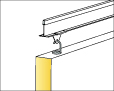 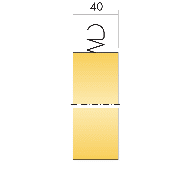 DESCRIPTIF TYPEECOPHON ADVANCE BAFFLE	Le système sera constitué de baffles en laine de verre Ecophon Hygiene Advance Baffle. Module de dimension 1200x600x40mm, suspendu verticalement par un système d’ossatures Ecophon Connect : porteurs T24 C3 suspendus à l’aide de suspentes réglables C3 et entretoises.Le poids du système (incluant le système de suspension) sera d’environ 4 kg/m². Les baffles seront entièrement enveloppées d’un film lisse Advance imperméable, de couleur Blanc 141, compatible pour des conditions très exigeantes et supportera de manière quotidienne le nettoyage haute pression et une désinfection à l’aide de produits chimiques agressifs. Installation: Le système devra être installé selon les schémas de montage M259 ou M260.Démontabilité : Les système de baffles sera facilement démontable. Apparence visuelle : Le code couleur NCS le plus proche de la surface exposée sera S 1000-N. La réflexion à la lumière sera de 73%.Absorption acoustique : Le système de baffles obtiendra les valeurs d’absorption acoustiques suivantes (entraxe de 600mm) : Valeurs mesurées selon la norme EN ISO 354 :2003Sécurité incendie : Les baffles seront classés A2-s1, d0, selon la norme EN 13501-1 ; les ossatures seront classées A1. La laine de verre sera testée et classée non combustible selon la norme EN ISO 1182.Résistance à l’humidité : Les baffles resteront 100% stable dans un environnement pouvant atteindre 95% d’humidité relative et une température de 30°C. Ils seront testés selon la norme EN 13964:2014, Annexe F. Les ossatures et accessoires supporteront une ambiance de corrosion C3 ou C4 selon la norme EN ISO 12944-2.Qualité de l’air intérieur : Les baffles bénéficieront du niveau d’émission de substances volatiles dans l’air intérieur (Arrêté du 19 avril 2011), de classe A+. Ils seront certifiés M1 selon le label finlandais pour l’ambiance climatique intérieure. Les dalles seront dépourvues de substances préoccupantes (SVHC) supérieures à 100 ppm, tel que définie par le règlement européen REACH (n°1907/2006)Salles propres : Les baffles seront compatibles pour les zones à risque infectieux 4 selon la norme NF-S90-351. Ils seront classés ISO 3 selon la norme ISO 14644-1:2015. Les baffles atteindront la classe CP(0,5)1 pour la cinétique d’élimination des particules et M1 pour la classe microbiologique, selon la norme NF-S90-351.Nettoyage : Les baffles supporteront de manière quotidienne un nettoyage au chiffon sec, à l’aspirateur, un brossage humide, un nettoyage basse pression, un nettoyage vapeur et l’utilisation de peroxyde d’hydrogène. Elles résisteront également à un nettoyage haute pression quotidiennement pour des pressions allant de 20 à 40 bars, angle de 30°c et avec une distance de 0,5m entre le tuyau et la dalle.Résistance à l’abrasion : Les baffles supporteront 200 cycles de frottement, leur aptitude au nettoyage sera testée selon la norme ISO 11998, sans dégradation de la surface.Résistance aux produits chimiques et désinfection : Les baffles supporteront l’utilisation de Formol, Ammoniaque, peroxyde d’hydrogène, acide sulfurique, acide phosphorique, acide péracétique, acide chloridrique, isopropanol, hydroxyde de sodium, hypochlorite de sodium. Résistance testée selon la norme ISO 2812-1 et classée selon la norme ISO 4628-1 et VDI 2083 Part 17 avec un résultat « excellent » pour chaque produit chimique. Circularité : Les baffles et les ossatures seront 100% recyclablesMarquage CE : Le système de baffles sera marqué CE selon la norme harmonisée EN 13964:2014 (« Plafonds suspendus, exigences et méthodes d’essais »), à l’aide d’une DoP (Declaration of Performance).αp coefficient d’absorption pratiqueαp coefficient d’absorption pratiqueαp coefficient d’absorption pratiqueαp coefficient d’absorption pratiqueαp coefficient d’absorption pratiqueαp coefficient d’absorption pratique125 Hz250 Hz500 Hz1000 Hz2000 Hz4000 HzαwEn rangées0,250,300,550,850,850,700,55En rectangle0,350,350,600,800,850,750,60